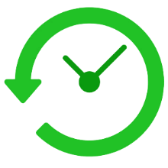 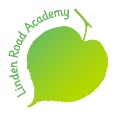 History Curriculum Intent Our History Curriculum aims to enhance our pupils’ historical knowledge and conceptual understanding of developments and changes over time, relating this to the significance and impact of history on the modern world in which we live. 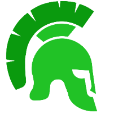 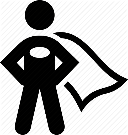 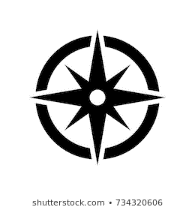 The historical journey begins in EYFS where it is mainly taught through the area of learning: Understanding the World and communication and language. This is where the children will begin to understand and speak confidently about the passing of time from past to present looking at their own personal lives and that of their families. The key skills mentioned below will be built through talk, real experiences, role play and handling artefacts. This will give the children the foundations of historical concepts and skills to build on through the following 2 key stages. We focus on the development of four Key Skills: Historical Chronology, Historical Concepts, Working Historically and Communicating Historically. Within these, pupils are taught to construct and sequence the past, understand and articulate concepts such as cause and effect, plan and conduct historical enquiries and use appropriate historical terminology. Our Topics provide a broad and culturally diverse experience for pupils and key themes within topics are revisited sequentially so that pupils can connect their learning, build upon prior knowledge and commit learning into long term memory. Our Key themes are: Location, Main Events, Conflict, Society, Travel and Exploration, Settlement, Culture and Pastimes, Beliefs and Food and Farming. These themes are visited through the contexts of our History Topics: At the end of a topic, pupils answer an assessment question, which gives pupils an opportunity to present their understanding of what they have learnt. Teachers assess the depth of understanding through these answers and use this to inform assessment. Alongside our historically themed topics, we also run a ‘local history week’ – each class focuses on a different theme of local history within our local area. They become detectives, investigating the past, making comparisons from then to now…. How has Denton changed? 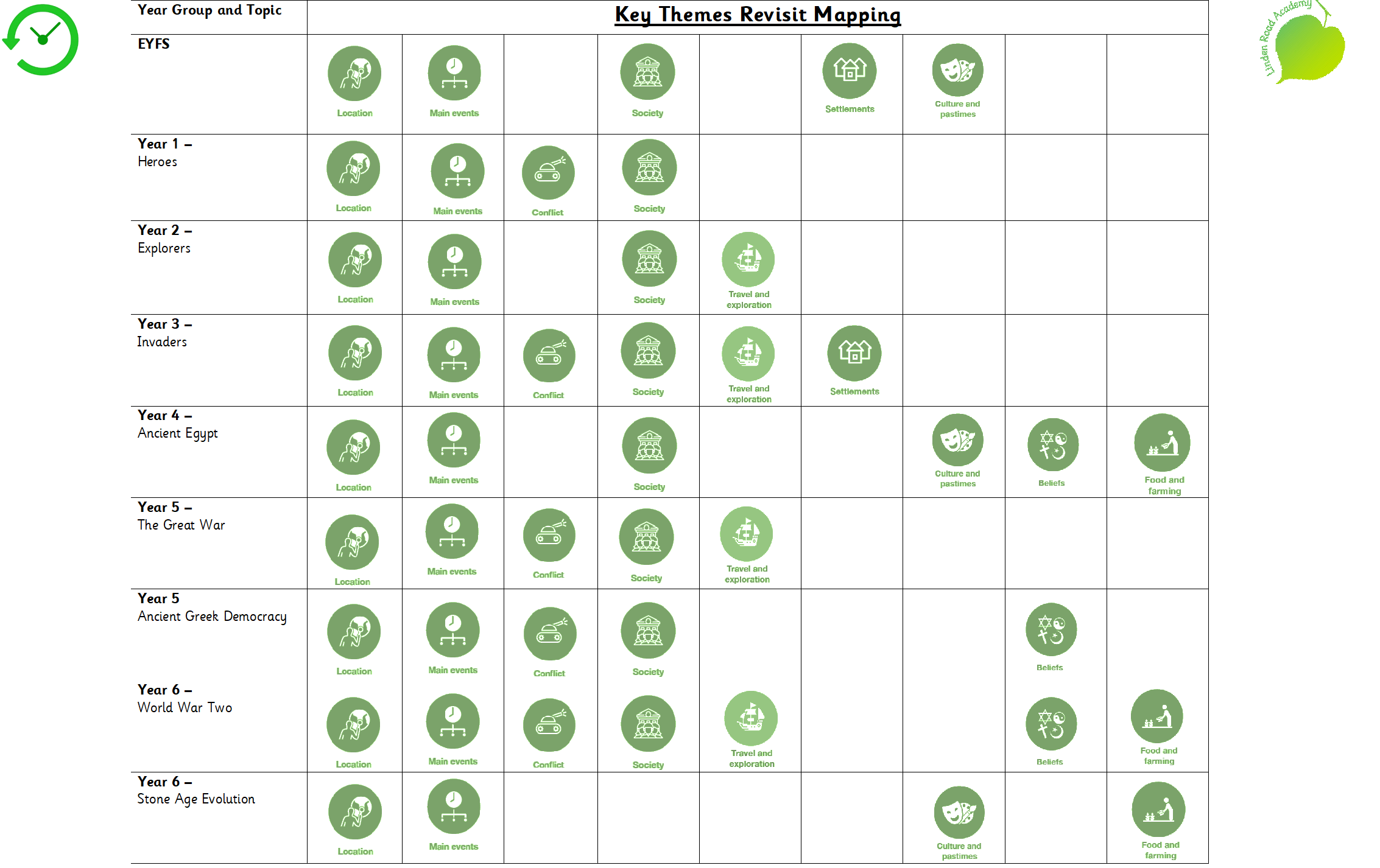 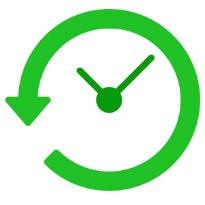 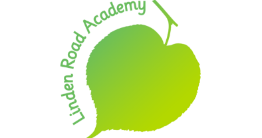 Whole School History ProgressionHistory Lesson Construct 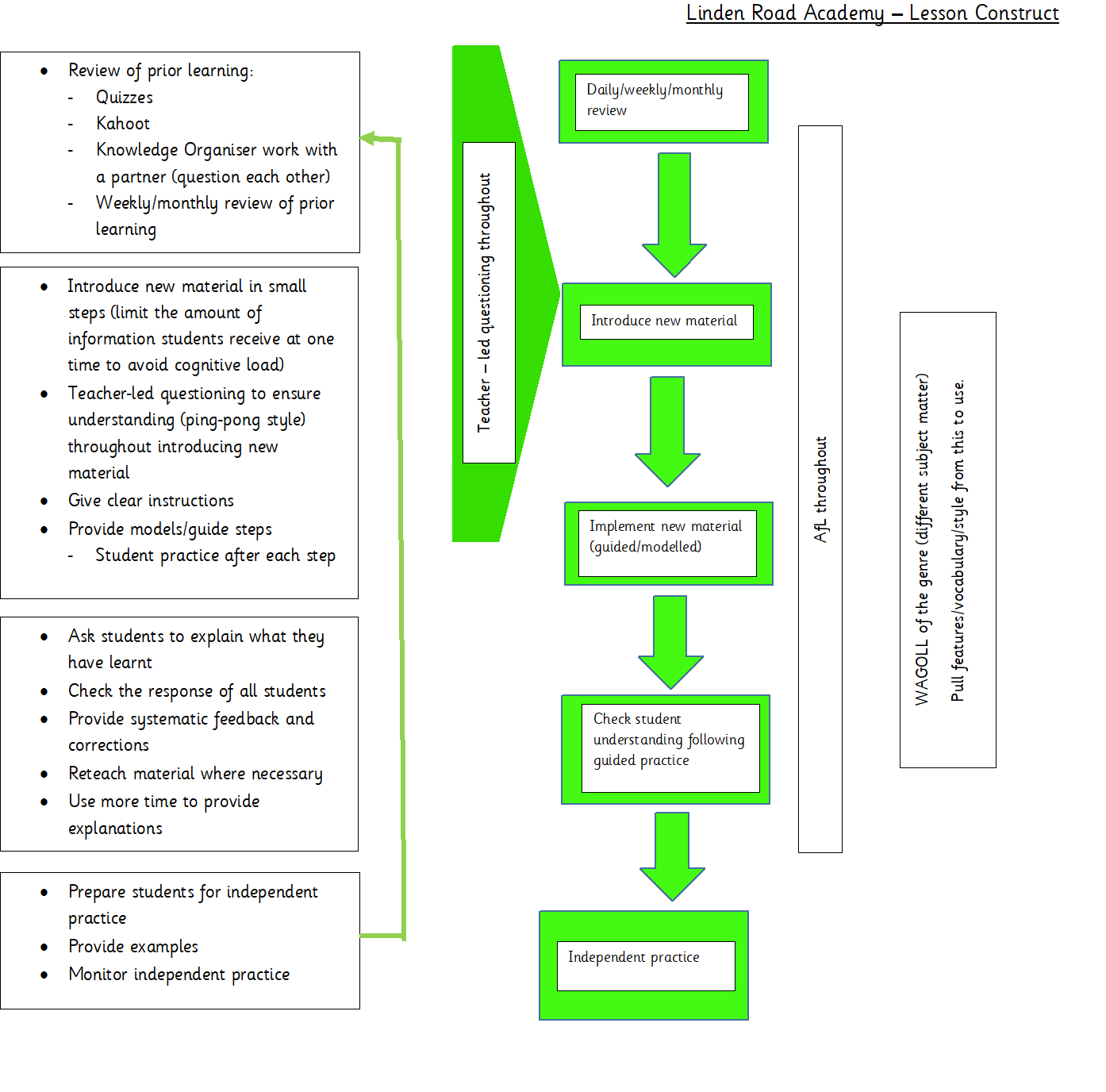 EYFSTaught throughout the year in a range of contextsYear 1Heroes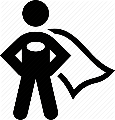 Year 2Explorers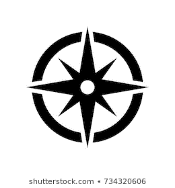 Year 3Invaders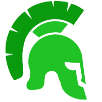 Year 4Egyptians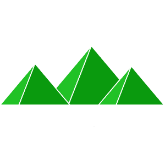 Year 5The Great War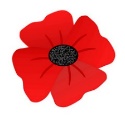 Year 6World War Two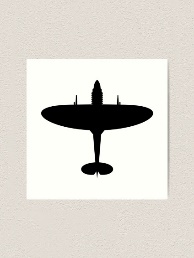 EYFSTaught throughout the year in a range of contextsYear 1HeroesYear 2ExplorersYear 3InvadersYear 4EgyptiansAncient Greek Democracy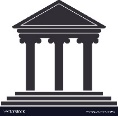 Stone Age Evolution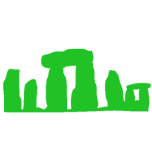 Linden Road Academy History – Big Ideas 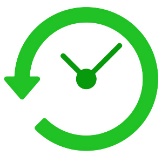 Linden Road Academy History – Big Ideas Linden Road Academy History – Big Ideas Linden Road Academy History – Big Ideas Linden Road Academy History – Big Ideas Linden Road Academy History – Big Ideas Linden Road Academy History – Big Ideas Linden Road Academy History – Big Ideas Linden Road Academy History – Big Ideas Linden Road Academy History – Big Ideas Key themes  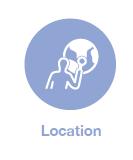 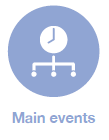 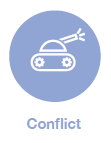 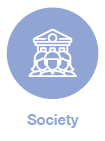 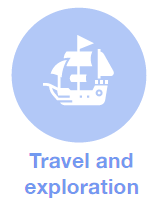 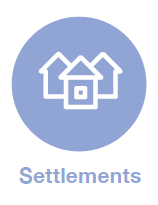 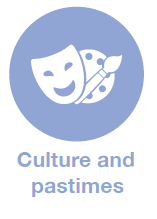 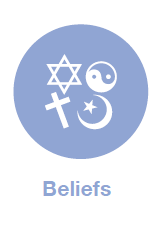 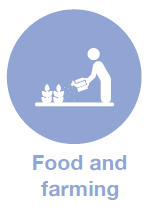 Key Skills   Historical Chronology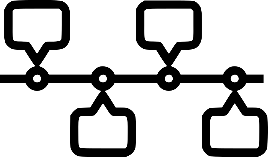 Historical ChronologyHistorical Concepts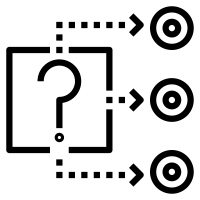 Historical ConceptsHistorical ConceptsWorking Historically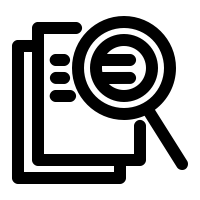 Working HistoricallyCommunicating Historically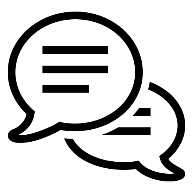 Communicating HistoricallyKey Skills   Constructing the pastSequencing the pastChange and developmentCause and effectSignificance and interpretationsPlanning and carrying out a historical enquiryUsing sources as evidenceUsing key historical terminologyUsing key contextual terminologyOur Topics    EYFSYear 1Year 2Year 3Year 4Year 5Year 6Whole SchoolOur Topics    Taught throughout the year in a range of contextsHeroes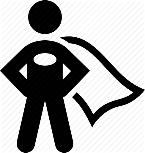 Explorers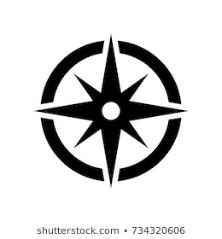 Invaders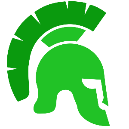 Ancient Egypt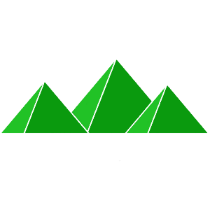 The Great War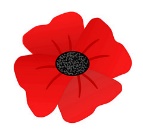 Ancient Greek Democracy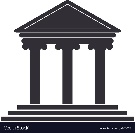 World War Two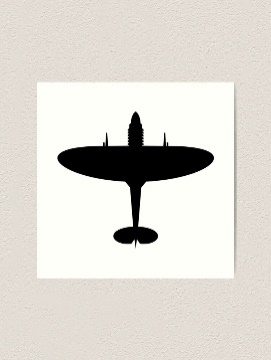 Stone Age Evolution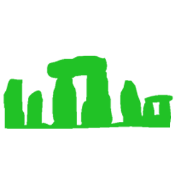 Local History Project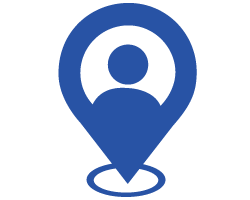 Topic EYFS Year 1Heroes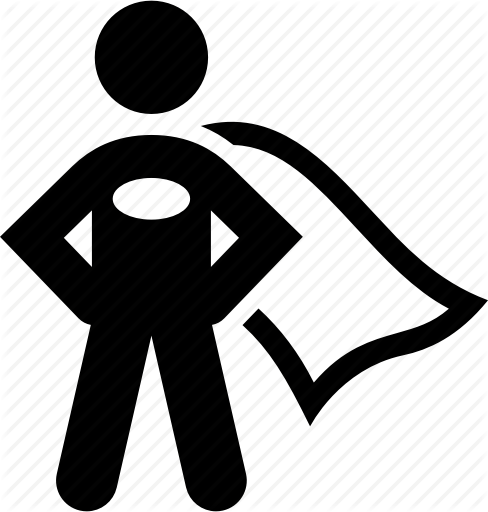 Year 2Explorers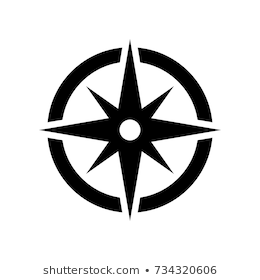 Year 3Invaders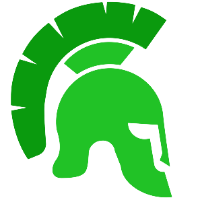 Year 4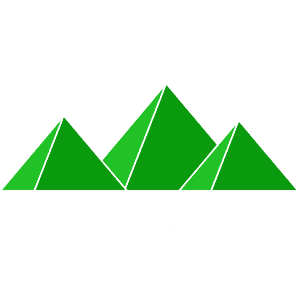 EgyptiansYear 5The Great War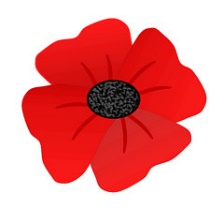 Ancient Greek Democracy.m k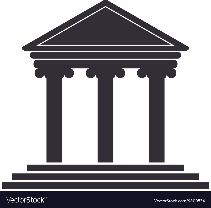 Year 6World War Two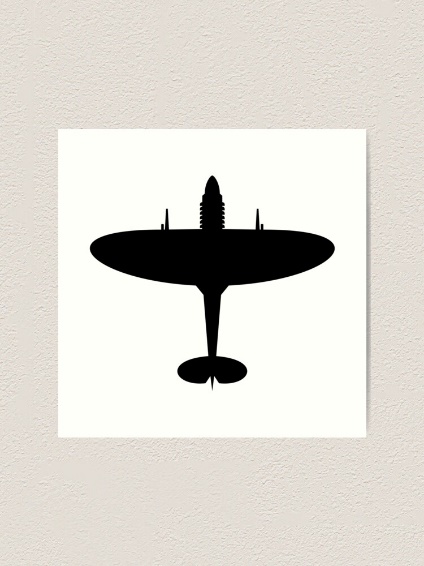 Stone Age Evolution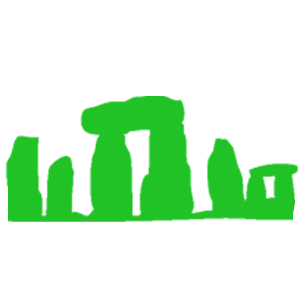 Assessment Question Who has inspired you the most and why?Who made the greatest discovery?Did invaders have a positive or negative impact on Britain? Which invader had the best impact on Britain?How was life in Ancient Egypt different to life in Ancient Britain?What was the key factor that led to The Triple Entente winning World War One?How has democracy developed since Ancient Greece? To what extent was everyone affected by the events of World War Two?To what extent was the Stone Age period the greatest evolution of man-kind?  National Curriculum Communication and Language ELG 03: SpeakingThey use past, present and future forms accurately when talking about events that have happened or are to happen in the future • They develop their own narratives and explanations by connecting ideas or eventsELG 12 Shape, Space and Measure Children use everyday language to talk about time to compare objects, quantities and to problem solve.Understanding the world 2020ELG 13 People and communities: • Children talk about past and present events in their own lives and in the lives of family membersUnderstanding the world 2021Past and Present ELG Talk about the lives of the people around them and their roles in society; - Know some similarities and differences between things in the past and now, drawing on their experiences and what has been read in class;- Recall some important narratives, characters and figures from the past encountered in books read in class. Events beyond living memory that are significant nationally or globally for example: The lives of significant individuals in the past who have contributed to national and international achievements. Some should be used to compare aspects of life in different periods. Events beyond living memory that are significant nationally or globally for example: The lives of significant individuals in the past who have contributed to national and international achievements. Some should be used to compare aspects of life in different periods. The Roman Empire and its impact on BritainBritain’s settlement by Anglo-Saxons and ScotsThe Viking and Anglo-Saxon struggle for the Kingdom of England to the time of Edward the Confessor(Within South America)A non-European society that provides contrasts with British history – Mayan civilizationThe achievements of the earliest civilizations – an overview of where and when the first civilizations appeared and a depth study of Ancient Egypt.A study of an aspect or theme in British history that extends pupils’ chronological knowledge beyond 1066Within PSHE Democracy Ancient Greece – a study of Greek life and achievements and their influence on the western worldA study of an aspect or theme in British history that extends pupils’ chronological knowledge beyond 1066Within ‘Where did it all begin?’ Changes in Britain from the Stone Age to the Iron Age (will be moved to Y6 Next Year) Historical Chronology Historical Chronology Historical Chronology Historical Chronology Historical Chronology Historical Chronology Historical Chronology Historical Chronology 1. Constructing the pastTo understand events happened in the past. Briefly describe features of particular themes, events and people from family and local history. Briefly describe features of particular themes, events and people from family, local, national and global history.  Explain a range of features covering family, local, national and global history and draw a range of conclusions.Identify details from local, national and global history to demonstrate some overall awareness of themes, societies, events and people.  Describe the main context of particular themes, societies, people and events including some explanation. Provide overviews of the most significant features of different themes, individuals, societies and events covered. Show a detailed awareness of the themes, events, societies and people covered across the Upper Key Stage 2 topics, e.g. explain different dimensions and characteristics. 2. Sequencing the past Uses talk to sequence events on a personal level and from key events in the past using the correct tense- past, present, future. To understand and begin to use a range to time terms. Sequence independently on an annotated timeline a number of objects or events related to particular themes, events, periods, societies and people. Understand securely and use a wider range of time terms.  Give a valid explanation for their sequence of objects and events on timelines or narratives they have devised.Use more complex time terms, such as 'BCE'/'AD' and period labels and terms.Sequence a number of the most significant events, objects, themes, societies, periods and people in Lower Key Stage 2 topics using some dates, period labels and terms.Sequence accurately the key events, objects, themes, societies, periods and people within and across topics confidently using key dates, period labels and terms.Sequence with independence the key events, objects, themes, societies and people in Upper Key Stage 2 topics covered using dates, period labels and terms.Explain independently the sequence of key events, objects, themes, societies and people in topics covered using dates, period labels and terms accurately.Historical Concepts Historical Concepts Historical Concepts Historical Concepts Historical Concepts Historical Concepts Historical Concepts Historical Concepts 3. Change and development Identify similarities, difference and changes from their past and the past of others, key events and people.  Identify independently a range of similarities, differences and changes within a specific time period.  Describe independently and accurately similarities, differences and changes both within and across time periods and topics. Make valid statements about the main similarities, differences and changes occurring within topics. Explain why certain changes and developments were of particular significance within topics and across time periods. Compare similarities, differences and changes within and across some topics, e.g. in terms of importance, progress or the type and nature of the change. Compare independently how typical similarities, differences and changes were. 4. Cause and effectUnderstand that things can happen for a reason and other things can happen as a result.Identify a cause and effect for a main event covered.  Explain how or why something has happened. Identify a few relevant causes and effects for some of the main events covered. Comment on a few valid causes and effects relating to many of the events covered. Comment on the importance of causes and effects for some of the key events and developments within topics. Explain with confidence the significance of particular causes and effects for many of the key events and developments. Explain the role and significance of different causes and effects of a range of events and developments.Comment independently on the different types of causes and effects for most of the events covered, including longer- and shorter-term aspects. 5. Significance and interpretationsIdentify and explain a key feature of an event or person showing understanding of the significance from class reading or drawing on other experiences. Identify a range of significant aspects of a theme, society, period or person and offer some comments on why they have selected these aspects.Provide some valid reasons for selecting an event, development or person as significant.Explain why some aspects of historical accounts, themes or periods are significant.Explain independently why a historical topic, event or person was distinctive or significant.Explain reasons why particular aspects of a historical event, development, society or person were of particular significance.Compare the significance of events, development and people across topics and time periods.5. Significance and interpretationsIdentify a range of significant aspects of a theme, society, period or person and offer some comments on why they have selected these aspects.Provide some valid reasons for selecting an event, development or person as significant.Explain why some aspects of historical accounts, themes or periods are significant.Explain historical situations, events, developments and individuals from more than one viewpoint. Explain how and why it is possible to have different interpretations of the same event or person.Understand and explain the nature and reasons for different interpretations in a range of topics. 5. Significance and interpretationsIdentify a range of significant aspects of a theme, society, period or person and offer some comments on why they have selected these aspects.Provide some valid reasons for selecting an event, development or person as significant.Comment on a range of possible reasons for differences in a number of accounts.Explain historical situations, events, developments and individuals from more than one viewpoint. Explain how and why it is possible to have different interpretations of the same event or person.Understand and explain the nature and reasons for different interpretations in a range of topics. Working HistoricallyWorking HistoricallyWorking HistoricallyWorking HistoricallyWorking HistoricallyWorking HistoricallyWorking HistoricallyWorking Historically6. Planning and carrying out a historical enquiryAsk questions and try to find answers to explain things that have happened Plan questions and produce answers to a few historical enquiries using historical terminology. Pose independently a series of valid questions for different enquiries and produce effective responses using appropriate vocabulary confidently. Devise independently a range of historically valid questions for a series of different types of enquiry and answer them with substantiated responses. Devise independently significant historical enquiries to produce substantiated and focused responses..Reach a valid and substantiated conclusion to an independently planned and investigated enquiry with suggestions for development or improvement. Plan and produce quality responses to a wide range of historical enquiries requiring the use of some complex sources and different forms of communication with detailed ideas on ways to develop or improve responses. 7. Using sources as evidenceSelect information independently from several different types of source including written, visual and oral sources and artefacts to answer historical questions. Critically evaluate the usefulness of sources and parts of sources to answer historical questions. Recognise possible uses of a range of sources for answering historical enquiries. Comment on the usefulness and reliability of a range of sources for particular enquiries. Comment with confidence on the value of a range of different types of source for enquiries, including extended enquiries. Evaluate independently a range of sources for historical enquiries considering factors such as purpose, audience, accuracy, reliability and how the source was compiled. Communicating historically Communicating historically Communicating historically Communicating historically Communicating historically Communicating historically Communicating historically Communicating historically EYFSYear 1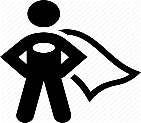 HeroesYear 2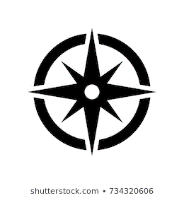 ExplorersYear 3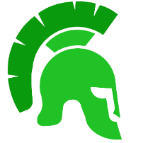 InvadersYear 4Egyptians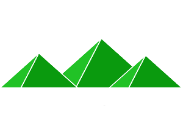 Year 5 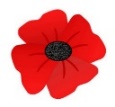 World War one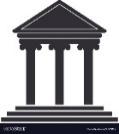 Ancient Greek DemocracyYear 6 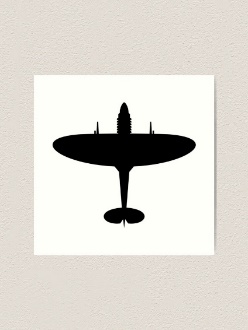 World War two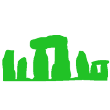 Stone Age Evolution 9. General vocabulary through the age phases. Vocabulary associated with describing the passing of recent time.Before, now, next, then, later, soon, young, old General historic: a long time ago, Recently, When my parents/carers were young….Years, decades, centuries to describe the passing of time. Concepts: nation and its history, Civilisation, MonarchParliament, Democracy, War and peace. General historic: a long time ago, Recently, When my parents/carers were young….Years, decades, centuries to describe the passing of time. Concepts: nation and its history, Civilisation, MonarchParliament, Democracy, War and peace. Use appropriate historical vocabulary to communicate including: 
Dates, Time period, Era, Change, chronologyUse appropriate historical vocabulary to communicate including: 
Dates, Time period, Era, Change, chronologyUse appropriate historical vocabulary to communicate including: Dates, Time period, Era, Change, Chronology, Continuity, Century, Decade, Legacy Use appropriate historical vocabulary to communicate including: Dates, Time period, Era, Change, Chronology, Continuity, Century, Decade, Legacy 10. Using historical terminologyLast week, next week, last year Yesterday, tomorrowLegacy, decadeCenturies, legacyArchaeologists, Medieval, LegacyHistorical sources, Archaeologistsc.- around, ancient, approximatelylegacy Century, Historical sources, suitableTestable, reliable, cultureAnalyse, justify, propagandaBias, Characteristic features Decade, Legacies, ArchaeologistsSuitable, hypothesis, testableReliable, culture, racial, diverseEthnic, Characteristic featuresAnalyse, justify, propaganda, bias11. Using key contextual terminology. Florence: Insanitary, significantImproved, Conditions, Influential, Crimea /Crimean WarMarie: Radioactivity Achievements, DiagnoseEmily D and Emmeline P: suffragettes, Law, Hunger strike, Democracy, Vote Rosa P: activist, Segregation boycottMartin: inequality, InspiringDiscrimination, Race, AssassinatedMandela: President, Racial equality, ApartheidGreta Thunberg Activist, Climate change , Global warmingMalala - Nobel peace prize Campaigner, Education Human rights Mary Anning: FossilPalaeontologist, PrehistoricChristopher C: ExplorerCivilisations, DiseasesColonised, voyageNeil A + Moon landing : commander, AchievementsBreakthrough, PlaqueExploration, LunarRivals, OrbitHelen SharmannAstronaut, Space stationTim Peake – British, Astronaut, Rocket, Mission, Launch, Satellite, International Space Station Tim B.L.- world wide webInternet, Communication Influential, Significant Wright brothers: sustainedDiscoveries, Ancient, Achievement, InfluentialAircraft Amelia Earhart AviatorImportant legacy, Titanic – Iceberg, propeller, New York, collision, survivors, lifeboat, unsinkableRomans: TurmoilFrontiers, Territory Constitution, DictatorAssassinated, EconomyImporting, ExportingProsperous, Acknowledged Emperor, SanitationResistance, PreservationErosion, MosaicsConstruction, ArchitectsAnglo Saxons: descendants, ConqueredStabilit, Collapse, Chaos Upheaval, ConsequencesIndependent, AllegianceChristianisation, PaganLiteratureVikings: Scandinavia, ExplorersColonisation, ColonisedEvidence , Raid, AccountsSeaborne, NavigationSymmetrical, ReputationVolatile, Descendants Ancient Egypt Influential, Fertile, IrrigationImmortality, Rituals, DecipherCanopic jars, Sarcophagus Mummy, Temples, EngineeringArchitects, Commemorate, Achievements, Afterlife, PreserveEssential, Embalmed, EternityPharaoh World War oneConditions, Propaganda Assassination, Invade, InvasionTreaties, Armistice, AllianceAllie, Artillery, Enemy, ConscriptionFront line, No Man’s land, TrenchesTroops, Army, Navy, CavalryUboat, Blockade, Neutral, Home frontTriple alliance, Triple entente, casualty, Weaponry Ancient GreeksDemocracy, Citizens, PhilosophyCivilisations, Democratic, Characteristic features, GenerationLiterature, Architects, EngineeringWorld War TwoCommunism, Significant, Influential, Allies, Axis power, EvacuatedEvacuation, Black out, Air raid shelter, Home Guard, Propaganda, Amphibious, Blitz, Atomic, Nazi, Fascism, HolocaustDeclaration, Dispute, rationing, Persecution Racism Prejudice Nuremberg Laws Kristallnacht Concentration Camps Dictatorship Democracy Lebensraum Ration book Gas mask Air raid warden Women’s Land Army Victory Garden VE DayStone Age – Evolution Stone Age : Palaeolithic, Mesolithic, Neolithic, ancestors, Consequence, ClimateNomadic, Communal, Identities, Density, Scavenging, TechnologyMigrate, Permanent, Predators, Sophisticated, PreoccupiedHunter gatherers, Farmers, Flint, Homo-habilis, Homo-erectusHomosapiensBronze Age- societies, Trade, Custom, Hoard, States, IrrigationExtracting, Communication, Preserved, Intricate communalBronze, alloyIron Age Conquest, Significant, Influential, Consequence, FortifiedOre, Civilisations, Specialist, Efficient, Dominant, FortificationsInhabited, Surplus	Local History Local History Local History Local History Local History Local History Local History Local History Local History EYFSHomesYear 1What was our school like?Year 2Street Detectives- A look back at Hyde RoadYear 3The role of women in the hatting industry.Year 4Crown Point north- Investigation into the past.Year 5Who was Albert Hill?  (VC)Year 6Home front in Denton.12. Investigation into Local History Ask questions about artefacts, suggesting what they might be used for Make accurate comparisons between modern and old objectsunderstand the passage of time and how things change over timeUnderstand some of the ways we find out about the past, and understand the importance of basing ideas on evidence. Identify independently a range of similarities, differences and changes within a specific time period.Identify similarities/differences between periods Understand some of the ways we find out about the past, and understand the importance of basing ideas on evidence. Analyse artefacts, ask questions about them and consider how they might find out the answers Develop the skills of hypothesising, questioning and investigating to study historyDevise independently a range of historically valid questions for a series of different types of enquiry and answer them with substantiated responses.Comment on the importance of causes and effects for some of the key events and developments within topics.Recognise possible uses of a range of sources for answering historical enquiries.Devise independently significant historical enquiries to produce substantiated and focused responses.Sequence accurately the key events, objects, themes, societies, periods and people within and across topics confidently using key dates, period labels and termsExplain why certain changes and developments were of particular significance within topics and across time periods.Explain with confidence the significance of particular causes and effects for many of the key events and developments.Reach a valid and substantiated conclusion to an independently planned and investigated enquiry with suggestions for development or improvement.Comment with confidence on the value of a range of different types of source for enquiries, including extended enquiries.Explain reasons why particular aspects of a historical person were of particular significance.Provide overviews of the most significant features of different themes, individuals, societies and events covered.Plan and produce quality responses to a wide range of historical enquiries requiring the use of some complex sources and different forms of communication with detailed ideas on ways to develop or improve responses. Regularly address and sometimes devise historically valid questions about change, cause, similarity and difference, and significance Construct informed responses by selecting and organising relevant historical informationComment independently on the different types of causes and effects for most of the events covered, including longer- and shorter-term aspects.